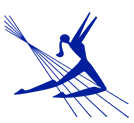 CENTRO CURSOPLANO DE ENSINOData :                                                                           Assinatura do professorSEGUNDA-FEIRA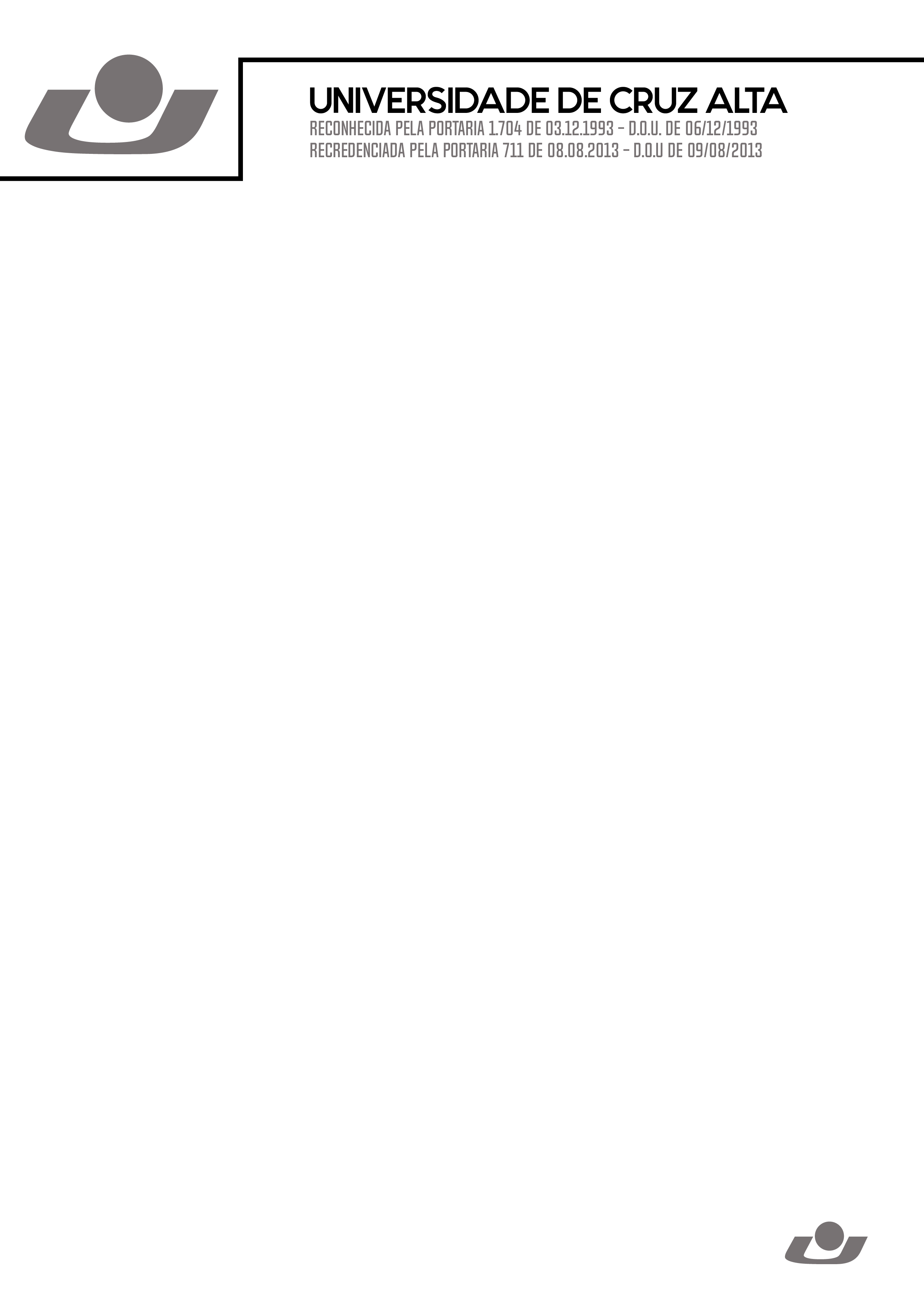 ANEXO – CRONOGRAMA DE TRABALHOEXAME: 11/01/2021TERÇA-FEIRAANEXO -  CRONOGRAMA DE TRABALHOEXAME: 12/01/2021QUARTA-FEIRAANEXO -  CRONOGRAMA DE TRABALHOEXAME: 13/01/2021QUINTA-FEIRAANEXO -  CRONOGRAMA DE TRABALHOEXAME: 07/01/2021SEXTA-FEIRAANEXO -  CRONOGRAMA DE TRABALHOEXAME: 08/01/2021SÁBADOANEXO -  CRONOGRAMA DE TRABALHOEXAME: 09/01/2021Curso/Habilitação: Disciplina: Período:Créditos:                              Semestre Letivo:Professor(a): Dia da semanaMissão Institucional:A Universidade de Cruz Alta tem como MISSÃO a produção e socialização do conhecimento qualificado pela sólida base científica, tecnológica e humanística, capaz de contribuir com a formação de cidadãos críticos, éticos, solidários e comprometidos com o desenvolvimento sustentável.Valores InstitucionaisA Universidade de Cruz Alta se compromete com a educação do ensino superior da sua região por meio da produção de conhecimento científico e tecnológico qualificado, pautada nos seguintes valores: - Compromisso Social- Democracia - Educação - Ética- Inovação e Desenvolvimento - Justiça- Liberdade - Respeito às diversidades - Responsabilidade SocialPerfil do Egresso:Ementa:Objetivos da Disciplina:Conteúdos Programáticos:Metodologia e suas estratégias:    A disciplina será ministrada no Ambiente Virtual de Aprendizagem Moodle 3.0, totalizando 18 tópicos em que serão postados os conteúdos, materiais multimídia e as tarefas para os alunos. Haverá encontros presenciais de orientação e avaliação do processo ensino-aprendizagem.Abordagens específicas de acordo com as características de cada disciplina.Os conteúdos serão disponibilizados em 18 tópicos no Ambiente Virtual de Aprendizagem utilizando-se os seguintes Recursos e Atividades:Recursos:RótuloArquivoURLAtividade:FórumTarefa: envio de arquivo e texto onlineQuestionárioAvaliação teórica presencialAvaliação:CritériosInstrumentos-A avaliação será contínua e processual, tendo:Critérios:A capacidade de entendimento, interpretação e argumentação do conteúdo; O comportamento responsável, participativo e crítico.Frequência e participação: acessos e participação às atividades do Ambiente Virtual de Aprendizagem; entrega das atividades propostas nos tópicos da disciplina.Instrumentos:Bimestre 1 – quais Atividades serão realizadas para avaliação e o peso de cada uma, por exemplo: Fórum – 20 pontosTarefa: texto online e envio de arquivo – 20 pontosAvaliação presencial – prova descritiva; apresentação de projeto,  - 50 pontosFrequência e participação – 10 pontos, dentre outras.       Bimestre 2 - quais Atividades serão realizadas para avaliação e o peso de cada uma,           por exemplo: Wiki – 10 pontosTarefa: texto online– 10 pontosGlossário – 10 pontosAvaliação presencial – prova descritiva; apresentação de projeto,  - 50 pontosFrequência e participação – 20 pontos, dentre outras.Bibliografia Básica: Precisa ter na bibliotecaBibliografia Complementar:Precisa ter na bibliotecaAulaDataAssuntoAtividades e Estratégias0124/080231/080314/090421/090528/090605/100719/100826/100909/111016/111123/111230/111307/121414/121521/121623/12 (quarta-feira)1704/011806/01 (quarta-feira)AulaDataAssuntoAssuntoAtividades e Estratégias0125/0825/080201/0901/090308/0908/090415/0915/090522/0922/090629/0929/090706/1006/100820/1020/100927/1027/101003/1103/111110/1110/111217/1117/111324/1124/111401/1201/121508/1208/121615/1215/121722/1222/121805/0105/01AulaDataAssuntoAssuntoAtividades e Estratégias0119/0819/080226/0826/080302/0902/090409/0909/090516/0916/090623/0923/090730/0930/090807/1007/100914/1014/101021/1021/101128/1028/101204/1104/111311/1111/111418/1118/111525/1125/111602/1202/121709/1209/121816/1216/12AulaDataAssuntoAtividades e Estratégias0120/080227/080303/090410/090517/090624/090701/100808/100915/101022/101129/101205/111312/111419/111526/111603/121710/121817/12AulaDataAssuntoAtividades e Estratégias0121/080228/080304/090411/090518/090625/090702/100809/100916/101023/101130/101206/111313/111420/111527/111604/121711/121818/12AulaDataAssuntoAtividades e Estratégias0122/080229/080305/090412/090519/090626/090703/100810/100917/101024/101131/101207/111314/111421/111528/111605/121712/121819/12